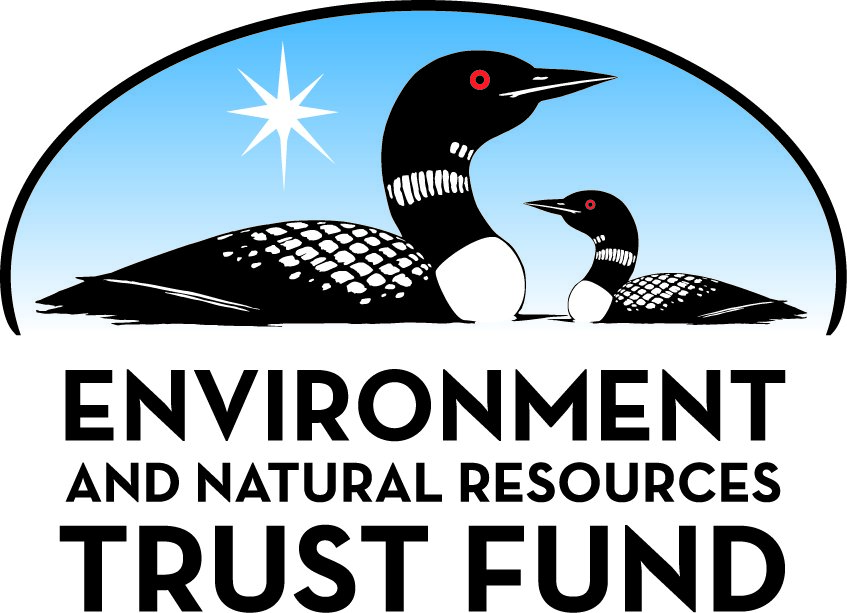 Environment and Natural Resources Trust Fund2021 Request for ProposalGeneral InformationProposal ID: 2021-435Proposal Title: Mentoring the Next Generation of Conservation ProfessionalsProject Manager InformationName: Deborah LoonOrganization: Minnesota Valley National Wildlife Refuge Trust IncOffice Telephone: (612) 801-1935Email: dloon@mnvalleytrust.orgProject Basic InformationProject Summary: Internships and apprenticeships on the Minnesota Valley National Wildlife Refuge and Wetland Management District will introduce 50 diverse young people over three years to careers in the conservation field.Funds Requested: $757,000Proposed Project Completion: 2024-06-30LCCMR Funding Category: Environmental Education (C)Project LocationWhat is the best scale for describing where your work will take place?  
	StatewideWhat is the best scale to describe the area impacted by your work?  
	StatewideWhen will the work impact occur?  
	During the Project and In the FutureNarrativeDescribe the opportunity or problem your proposal seeks to address. Include any relevant background information.As one of just 14 urban wildlife refuges in the National Wildlife Refuge System, the Minnesota Valley National Wildlife Refuge and Wetland Management District is charged with engaging the next generation of youth who, for a variety of reasons, are not connected to outdoors and nature. This is critical to ensuring a future constituency passionate about protecting our public lands, as well as encouraging a diversity of youth to consider conservation careers. 

The Refuge offers vast opportunities for Twin Cities residents to connect with wildlife, learn about their habitats and enjoy nature-based recreation. Given its location and varied habitats, the Refuge and District is able to serve as a learning laboratory and training site for future conservationists, natural resource biologists and environmental educators. Currently, this is done through a handful of unpaid internships every year. However, with the rising costs of a college education and intransigent economic disparities, many students cannot afford unpaid internships. This is especially true for young people of color and low-income. Students often must take jobs outside of their chosen field to pay for college or help support their families. Without good internships, they do not gain experience and connections needed to compete for quality jobs.What is your proposed solution to the problem or opportunity discussed above? i.e. What are you seeking funding to do? You will be asked to expand on this in Activities and Milestones.We will build an extensive program of summer internships and full-time apprenticeship opportunities on the Minnesota Valley National Wildlife Refuge and Wetland Management District. This grant program will attract students with diverse backgrounds, introduce them to the conservation field and provide mentorship and job skills to these future resource professionals. The participants will be given paid positions and the opportunity to work side-by-side with and learn from USFWS professionals and other conservation partners. They will design and deliver environmental education programs, plan and co-lead wildlife interpretive and nature-based activities, assist USFWS personnel with habitat restoration and enhancement projects, conduct biological surveys, develop and maintain visitor use amenities, and explore conservation-related career options. Some of the participants will experience outdoor activities like fishing, paddling, orienteering, birding and hunting for the first time.What are the specific project outcomes as they relate to the public purpose of protection, conservation, preservation, and enhancement of the state’s natural resources? This internship and apprenticeship program will introduce 50 young people to careers in the conservation field (18 positions per year). They will explore conservation career options, then be able to compete for post-secondary education and employment opportunities. Through mentorship, we will build a diverse pool of conservationists who will contribute long-term to protecting, restoring and enhancing Minnesota's natural resources. During the project, the 60,000 hours of service will improve the habitat conditions of over 700 acres of prairie, wetland and forest, and introduce thousands of children to the wonders of the natural world through environmental education and nature-based activities.Activities and MilestonesActivity 1: 4 Full-Time Apprentices will work alongside USFWS personnel and gain hands-on experience in Biology, Operations, Visitor Services and Community OutreachActivity Budget: $318,000Activity Description: 
4 recent college graduates at a time will have full-time paid apprenticeships with the Minnesota Valley National Wildlife Refuge and Wetland Management District for 1-2 years each (8-12 apprentices total over 3 years). They will work with and be mentored by USFWS professionals. The Refuge Biology Apprentice will build skills in biological monitoring, habitat restoration and enhancement planning and implementation, visitor engagement, and balancing needs of wildlife and visitors. The District Operations Apprentice will do biological monitoring, plan and implement habitat restoration and enhancement projects, and develop, construct and maintain visitor use amenities. The Visitor Services Apprentice will increase visitor trips to and experiences on the Refuge through strategic communications and marketing, improved visitor experience tools (e.g., interpretation, education, equipment) and enhanced signage. The Community Outreach Apprentice will develop and present engaging outreach programs to urban and suburban youth and families on the Refuge and in the community, develop new partnerships to reach urban youth, and attend community events and festivals to engage urban audiences in nature-based activities. The apprentices will be paid $15.50/hour as full-time employees (wage will increase $0.25/hour/year) and will be covered by workers compensation insurance and employment benefits.Activity Milestones: Activity 2: 4 Full-Time Teaching Practicum Interns will broaden their understanding of environmental education and build their teaching skills through program deliveryActivity Budget: $362,880Activity Description: 
4 recent college graduates at a time will have one-year paid Teaching Practicum experiences on the Minnesota Valley National Wildlife Refuge (12 total interns over 3 years). They will learn from and be mentored by USFWS professionals, design and deliver quality environmental educational programs to over 8,000 children, teachers and families who visit the Refuge from schools throughout the Twin Cities metro area, and lead interpretive programs for the public on the Refuge. The interns will be paid $15.50/hour as full-time employees (wage will increase $0.25/hour/year). They will be covered by workers compensation insurance and provided employment benefits.Activity Milestones: Activity 3: 6 Full-Time Summer High School Student Interns and 1 Full-Time Intern Coordinator will work with the Refuge Urban Outreach ProgramActivity Budget: $42,120Activity Description: 
6 high school students from under-represented communities in the Twin Cities will have full-time internships on the Minnesota Valley National Wildlife Refuge for 8 weeks in the summer each year (18 total over 3 years). Interns will be guided by the full-time Intern Coordinator to plan and co-lead nature-based education and recreation programs on the Refuge and in the community, co-staff information booths and activities at community festivals, assist the Refuge's Urban Biologist with habitat restoration projects in the community, and participate in career discovery across the Refuge. Student interns will be recruited by partners, including StepUp Achieve (Minneapolis), Right Track (St. Paul), Hispanic Access Foundation and SEAK / Wolf Ridge Environmental Learning Center. The interns will be paid $13.25/hour as full-time employees (wage will increase $0.25/hour/year). They will be covered by workers compensation insurance.Activity Milestones: Activity 4: 4 Full-Time Summer Interns will work with the Refuge BiologistsActivity Budget: $34,000Activity Description: 
4 high school students, college students or recent college graduates pursuing a career in natural resources will have full-time internships on the Minnesota Valley National Wildlife Refuge for 14 weeks in the summer (12 total over 3 years). Interns will work learn from and be mentored by USFWS biologists to do plant and bird surveys, pollinator surveys, invasive species mapping and removal, water level monitoring and management, public education, habitat assessments and restoration, boundary posting, mowing and seeding. The interns will be paid $13.25/hour as full-time employees (wage will increase $0.25/hour/year). They will be covered by workers compensation insurance.Activity Milestones: Project Partners and CollaboratorsLong-Term Implementation and FundingDescribe how the results will be implemented and how any ongoing effort will be funded. If not already addressed as part of the project, how will findings, results, and products developed be implemented after project completion? If additional work is needed, how will this be funded? 
The Minnesota Valley National Wildlife Refuge Trust and Minnesota Valley National Wildlife Refuge & Wetland Management District are committed to maintaining this robust internship and apprenticeship program for the long-term. Future funding will be sought through philanthropic efforts with foundations, corporations, civic organizations and individuals by the Trust and Minnesota Valley Refuge Friends, as well as through other state and federal sources of funds (e.g., workforce grant programs).Other ENRTF Appropriations Awarded in the Last Six YearsProject Manager and Organization QualificationsProject Manager Name: Deborah LoonJob Title: Executive DirectorProvide description of the project manager’s qualifications to manage the proposed project. 
Deborah Loon has served as the executive director of the Minnesota Valley Trust almost since its inception in 2001. In that role, she is the liaison with the USFWS and is the primary contact with all partners, landowners, local communities and grantmaking organizations. She provides support to the Trust Board of Directors, implements the Strategic Framework and provides overall management of the organization, including grants management. Loon brings extensive experience in project management and organizational leadership for both nonprofit and for-profit organizations. She has served on the staff and boards of directors for numerous nonprofit organizations since 1984, including in the executive director role since 1999. Loon holds a BA in political science from St. Olaf College.Organization: Minnesota Valley National Wildlife Refuge Trust IncOrganization Description: 
The Minnesota Valley Trust, Inc. is a 501c3 nonprofit corporation that assists the U.S. Fish and Wildlife Service (USFWS) in making the Minnesota Valley National Wildlife Refuge and Wetland Management District a premier urban wildlife refuge that:
• Protects, restores, and enhances large blocks and corridors of habitat to provide sustainable landscapes for people and wildlife and improve water quality in the Minnesota River
• Provides opportunities for Twin Cities residents to access the Refuge and connect with wildlife, plants and the Minnesota River in a diversity of ways meaningful to them
• Increases connections with a diversity of residents in the Twin Cities through outreach programming that meets residents of all ages and backgrounds in their communities, introduces them to the natural world and draws them to visit and experience the Refuge themselves
• Engages a diversity of people as volunteers, interns and employees to improve Refuge habitat, meet Refuge educational objectives and build a conservation ethic throughout the community
• Introduces children to the wonders of the natural outdoors through educational and interpretive programming, thereby building a pool of future conservationists, employees, volunteers, advocates and philanthropists.Budget SummaryClassified Staff or Generally Ineligible ExpensesNon ENRTF FundsAttachmentsRequired AttachmentsVisual ComponentFile: 1a0aef3f-e92.pdfAlternate Text for Visual ComponentThe attachment is a map showing the Minnesota Valley National Wildlife Refuge and Wetland Management District boundaries and units.Financial CapacityFile: c84b0ee9-bdd.pdfBoard Resolution or LetterAdministrative UseDoes your project include restoration or acquisition of land rights? 
	NoDoes your project have patent, royalties, or revenue potential? 
	NoDoes your project include research? 
	NoDoes the organization have a fiscal agent for this project? 
	NoDescriptionCompletion Date4 Apprentices complete 12 months2022-06-304 Apprentices complete 12 months2023-06-304 Apprentices complete 12 months2024-06-30DescriptionCompletion Date4 Teaching Practicum Interns complete year 12022-06-304 Teaching Practicum Interns complete year 22023-06-304 Teaching Practicum Interns complete year 32024-06-30DescriptionCompletion Date6 Full-Time Urban Outreach Interns and 1 Full-Time Intern Coordinator complete 8 weeks2021-08-316 Full-Time Urban Outreach Interns and 1 Intern Coordinator complete 8 weeks2022-08-316 Full-Time Urban Outreach Interns and 1 Intern Coordinator complete 8 weeks2023-08-31DescriptionCompletion Date4 Biology Summer Interns complete 14 weeks2021-08-314 Biology Summer Interns complete 14 weeks2022-08-314 Biology Summer Interns complete 14 weeks2023-08-31NameOrganizationRoleReceiving FundsSarena SelboMinnesota Valley National Wildlife Refuge & Wetland Management DistrictSupervise, support and engage the interns and apprentices as they design and deliver environmental education programs, plan and co-lead wildlife interpretive and nature-based activities, assist USFWS personnel with habitat restoration and enhancement projects, conduct biological surveys, improve visitor facilities, and explore conservation-related career options.NoNameAppropriationAmount AwardedMetro Conservation Corridors Phase VIII - Priority Expansion of Minnesota Valley National Wildlife RefugeM.L. 2015, Chp. 76, Sec. 2, Subd. 09g$500,000Category / NameSubcategory or TypeDescriptionPurposeGen. Ineli gible% Bene fits# FTEClass ified Staff?$ AmountPersonnelRefuge Community Outreach Apprentice1 Apprentice per year for 3 years (1-2 year position) will work with the Refuge Community Outreach team to connect urban and suburban youth and families with nature through programs on the Refuge and in the community.0%3$79,500Refuge Visitor Services Apprentice1 Apprentice per year for 3 years (1-2 year position) will work with the Refuge Visitor Services team to increase public use and enjoyment of the Refuge through strategic communications and marketing, enhanced public use materials and tools, and improved signage.0%3$79,500Refuge Biology Apprentice1 Apprentice per year for 3 years (1-2 year position) will work with the Refuge Biologist to conduct biological monitoring, assist with designing and implementing habitat restoration and enhancement activities, and engage with volunteers.0%3$79,500District Operations Apprentice1 Apprentice per year for 3 years (1-2 year position) will work with the Wetland Mangement District Specialist to conduct biological monitoring, assist with designing and implementing habitat restoration and enhancement activities, and develop, construct and maintain visitor use amenities.0%3$79,500Teaching Practicum Interns4 Interns per year for 3 years (48 week positions) will work with the Refuge Environmental Education team to design and deliver environmental education programming to 8,000 students, teachers and parents each year, as well as interpretive programming to the public.0%12$362,880Summer Community Outreach High School Interns6 Interns each summer for 3 years will work with the Refuge Community Outreach and Urban Biology Program to plan and co-lead nature-based education and recreation programs on the Refuge and in the community, co-staff information booths and activities at community festivals, assist with design and implementation of habitat restoration projects in the community, and participate in career discovery across the Refuge.0%3$42,120Summer Biology Interns4 Interns each summer for 3 years will work with USFWS biologists to do plant and bird surveys, pollinator surveys, invasive species mapping and removal, water level monitoring and management, public education, habitat assessments and restoration, boundary posting, mowing and seeding.0%3$34,000Summer Urban Intern Coordinator1 Coordinator will lead the 6 summer Urban Outreach interns through engaging, experiential opportunities to connect with nature in new ways and learn about conservation careers0%0.75-Sub Total$757,000Contracts and ServicesSub Total-Equipment, Tools, and SuppliesSub Total-Capital ExpendituresSub Total-Acquisitions and StewardshipSub Total-Travel In MinnesotaSub Total-Travel Outside MinnesotaSub Total-Printing and PublicationSub Total-Other ExpensesSub Total-Grand Total$757,000Category/NameSubcategory or TypeDescriptionJustification Ineligible Expense or Classified Staff RequestCategorySpecific SourceUseStatusAmountStateState Sub Total-Non-StateIn-KindUS Fish and Wildlife Service, Region 3 Division of Refuges Youth Internship ProgramWe anticipate 3 of the 10 summer internship positions each year will be fully-funded at the Refuge through the USFWS Region 3 Youth Internship Program.Pending$120,000In-KindUS Fish and Wildlife Service, Minnesota Valley National Wildlife Refuge & Wetland Management DistrictThe Refuge will provide office space, equipment, local travel and supplies for all interns and apprentices. The Refuge will also provide supervision and mentoring of the interns and apprentices (this value is not included in the in-kind estimate).Secured$97,000CashMinnesota Valley National Wildlife Refuge Trust, Inc.Minnesota Valley Trust will cover 20% of wages for the 4 apprentices, 50% of wages for 7 summer interns, 100% of wages for the Intern Coordinator and 100% of payroll taxes, workers compensation insurance and other employee benefits for the above.Secured$354,000Non State Sub Total$571,000Funds Total$571,000TitleFileBoard Resolution676f48ad-2bc.pdf